Τοποθετήστε τις κάρτες στις σωστές επικεφαλίδες.   Χρησιμοποιήστε τα κενά για να προσθέσετε άλλες δεξιότητες.	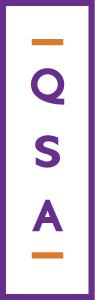 Δεξιότητες σκέψηςΟικονομικές δεξιότητεςΑποταμίευση και δαπάνεςΑξίες και κανόνεςΜνήμη εργασίαςΕπίλυση προβλημάτωνΟικονομικές αποφάσεις(όπως αγορά ή ενοικίαση)Ανάπτυξη συνηθειών(όπως η αποταμίευση)Σύγκριση τιμών και ποιότηταςΑυτοέλεγχοςΚαθυστερημένη ικανοποίησηΚριτική σκέψηΠροϋπολογισμόςΚυνήγι ευκαιριώνΔιαχείρηση χρημάτωνΈρευναΔεξιότητες αριθμητισμούΜακροπρόθεσμη σκέψη για τις συνέπειες και τις ενέργειες